www.b92.net / period: dan, 1 / 25.10.2011 / termin: Kandić: Prihvatiti Ahtisarijev plan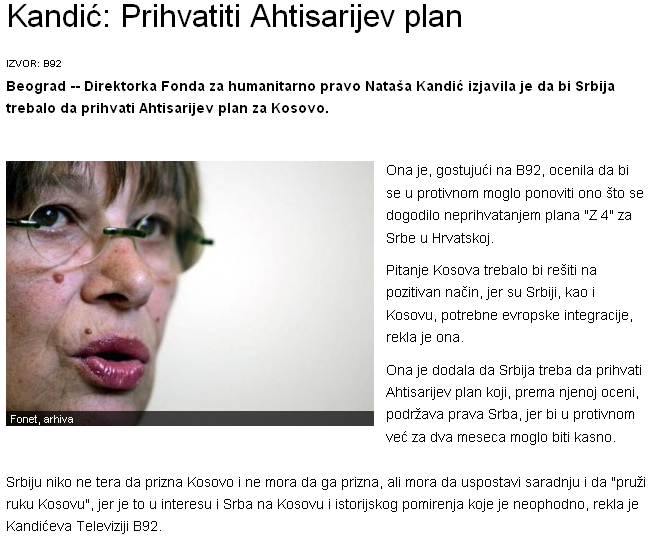 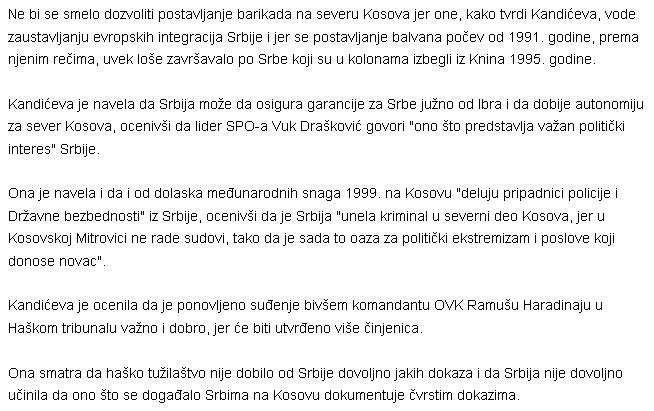 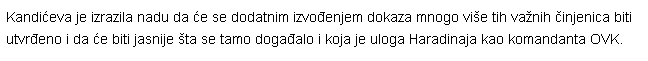 